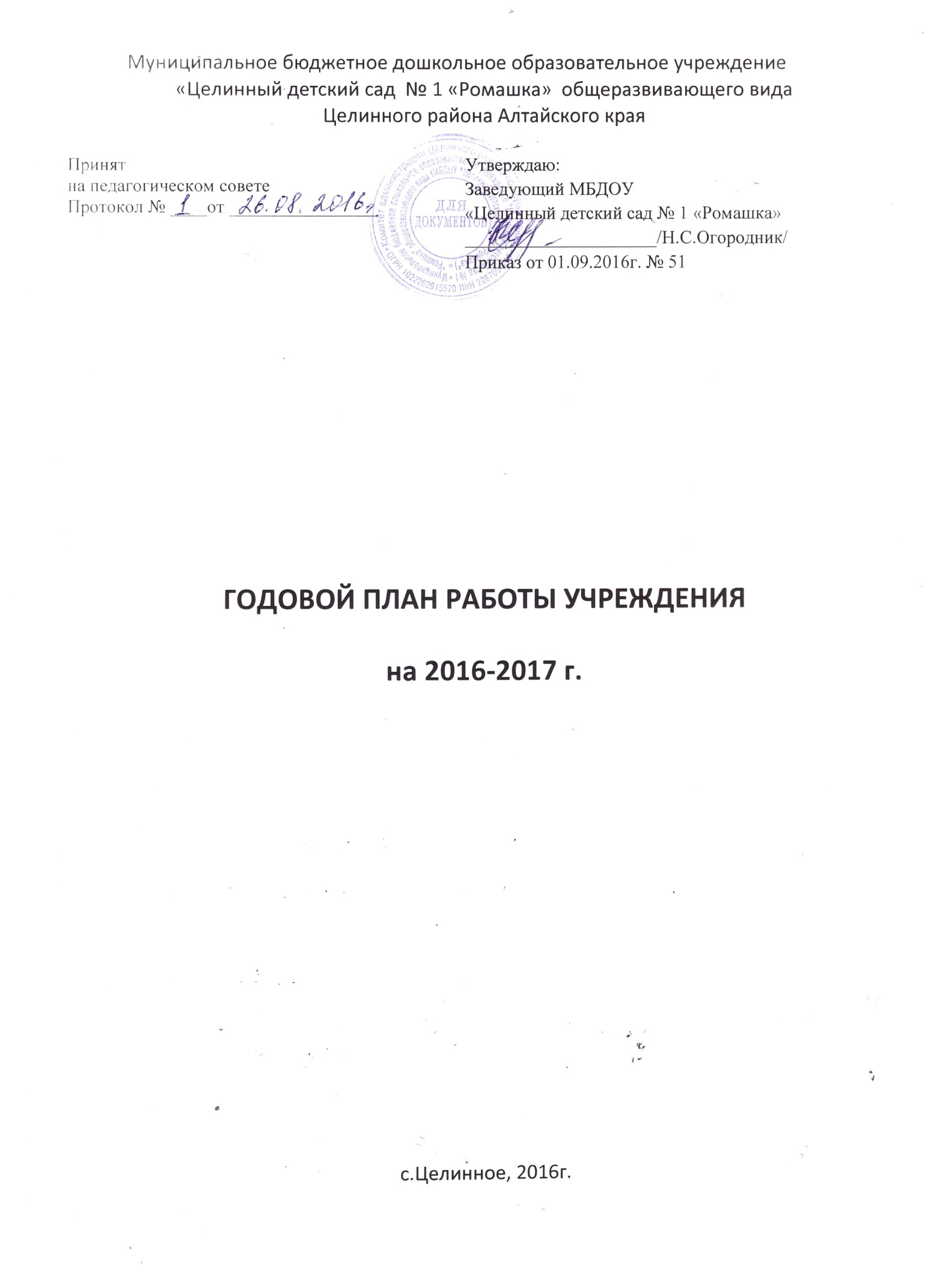 Муниципальное бюджетное дошкольное образовательное учреждение«Целинный детский сад  № 1 «Ромашка»  общеразвивающего вида Целинного района Алтайского краяГОДОВОЙ ПЛАН РАБОТЫ УЧРЕЖДЕНИЯна 2016-2017 г.с.Целинное, 2016г.Содержание:Управление образовательным учреждением на основе распределения ответственности между должностными лицами ....................................  19Контрольно-аналитическая деятельность ...............................................  22Организационно-управленческая деятельность ...................................... 24Организационно-методическая работа ...................................................  29Организационно-педагогическая работа ................................................  30Мероприятия по выполнению программы развития .............................  32Работа с родителями .................................................................................  35План работы родительского комитета ....................................................  37Преемственность в работе МБДОУ и школы ........................................  38Взаимодействие МБДОУ со средой ...............................................  38Медико-оздоровительная работа ....................................................  38Административно-хозяйственная работа .......................................  39                                                                                                        Утвержденено:                                                                                                         Заведующий МБДОУ                                                                                                        «Целинный детский сад №1 «Ромашка»                                                                                                        _____________ Н.С.Огородник                                                                                                                                     Приказ № 51 от 01.09.2016г.ПЛАН РАБОТЫМУНИЦИПАЛЬНОГО БЮДЖЕТНОГО ДОШКОЛЬНОГО ОБРАЗОВАТЕЛЬНОГО УЧРЕЖДЕНИЯ«ЦЕЛИНННЫЙ ДЕТСКИЙ САД №1 «РОМАШКА» ОБЩЕРАЗВИВАЮЩЕГО ВИДА ЦЕЛИННОГО РАЙОНА АЛТАЙСКОГО КРАЯНА 2016-2017 УЧЕБНЫЙ ГОД План работы является основным документом по поводу функционирования и развития муниципального дошкольного образовательного учреждения «Целинный детский сад № 1 «Ромашка» общеразвивающего вида в 2016-2017 учебном году и составлен в соответствии с приоритетами федеральной, краевой и муниципальной образовательной политики. Задачи работы на 2016/2017 учебный год: Совершенствовать работу педагогического коллектива по обеспечению оптимальных условий экологического развития ребёнка, грамотного и безопасного для природы и для самого ребёнка поведения. Воспитание гуманного, эмоционально-положительного, бережного, заботливого отношения к миру природы и окружающему миру в целом.Оптимизация взаимодействия семьи и детского сада по формированию у детей валеологического сознания, бережливого и заботливого отношения к собственному здоровью, здоровью других людей убеждений и привычек к здоровому образу жизни.Повышение профессионального мастерства и коммуникативной культуры педагогов в соответствии с профессиональным стандартом педагога дошкольного образования.Приоритетные направления работы на новый учебный год:Основное приоритетное направление: «Здоровый ребёнок в здоровом социуме»Сохранение и укрепление здоровья детей по средством комплексного сопровождения ребёнка в образовательном процессе ДОУ в соответствии с ФГОС ДО;Обеспечить развитие кадрового потенциала в соответствии с профессиональными стандартами.Принятна педагогическом советеПротокол № ____от ________________Утверждаю:Заведующий МБДОУ «Целинный детский сад № 1 «Ромашка»_____________________/Н.С.Огородник/Приказ от 01.09.2016г. № 51КОНЦЕПЦИЯ ДОУ …………………………………………………………КОНЦЕПЦИЯ ДОУ …………………………………………………………3ПУБЛИЧНЫЙ ДОКЛАД …………………………………………………...ПУБЛИЧНЫЙ ДОКЛАД …………………………………………………...6Общие сведения о состоянии и развитии …………………………..6Качество методического обеспечения воспитательно-образовательного процесса ………………………………………….8ИНФОРМАЦИОННО-АНАЛИТИЧЕСКАЯ СПРАВКА О ВЫПОЛНЕНИИ ГОДОВОГО ПЛАНА ЗА 2015-2016уч.г. …………………ИНФОРМАЦИОННО-АНАЛИТИЧЕСКАЯ СПРАВКА О ВЫПОЛНЕНИИ ГОДОВОГО ПЛАНА ЗА 2015-2016уч.г. …………………10ГОДОВОЙ ПЛАН РАБОТЫ ДОУ НА 2016-2017 гг. ……………………..ГОДОВОЙ ПЛАН РАБОТЫ ДОУ НА 2016-2017 гг. ……………………..19